О внесении изменений в постановление администрации муниципального района Пестравский №30 от 21.01.13г. "Об утверждении положения об организации регулярных перевозок по внутримуниципальным маршрутам и порядка проведения конкурсов на право заключения договоров об осуществлении регулярных перевозок по внутримуниципальным маршрутам в муниципальном районе Пестравский Самарской области"В соответствии с Законом Самарской области от 16.06.2014 №67-ГД "О внесении изменений в отдельные законодательные акты Самарской области", руководствуясь статьями 41, 43 Устава муниципального района Пестравский, администрация муниципального района Пестравский ПОСТАНОВЛЯЕТ:Внести в приложение №1 к постановлению администрации муниципального района Пестравский №30 от 21.01.13г. "Об утверждении положения об организации регулярных перевозок по внутримуниципальным маршрутам и порядка проведения конкурсов на право заключения договоров об осуществлении регулярных перевозок по внутримуниципальным маршрутам в муниципальном районе Пестравский Самарской области" следующие изменения:в пункте 2:в подпункте 7  слово "операторами" заменить словом "владельцами";в подпункте 8  слово "операторами" заменить словом "владельцами";в пункте 6:      в подпункте 1 слово "операторами" заменить словом "владельцами";                в подпункте 2 слово "операторы" заменить словом "владельцы".Опубликовать данное постановление в районной газете "Степь" и разместить на официальном Интернет-сайте муниципального района Пестравский.Контроль за выполнением настоящего постановления возложить на первого заместителя Главы муниципального района Пестравский (Имангулов А.В.)Глава муниципального районаПестравский	            						       А.П.ЛюбаевСапрыкин 2-24-78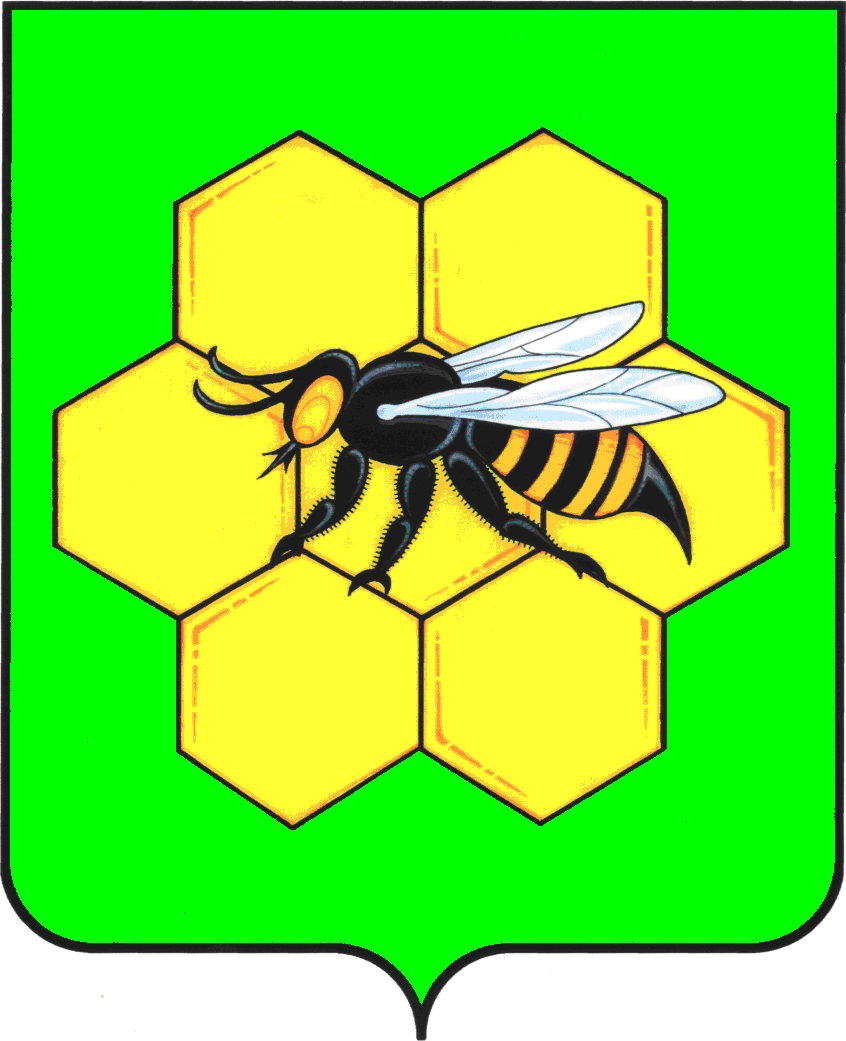 АДМИНИСТРАЦИЯМУНИЦИПАЛЬНОГО РАЙОНА ПЕСТРАВСКИЙСАМАРСКОЙ ОБЛАСТИПОСТАНОВЛЕНИЕот__14.08.14__________________№___735________